CMS 출금이체 신청서 ( □ 신규, □ 변경 )※ 고객 기본사항 (호스트웨이아이디씨 기재란)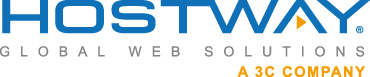 2. 첨부서류 : 사업자 등록증 사본 1부, 통장사본 1부 (서류가 첨부되지 않으면 접수가 되지 않습니다.)3. 출금이체 신청내용 (고객 기재란)4. CMS 출금이체 약관위의 본인(예금주)이 납부하여야 할 요금에 대하여 별도의 통지 없이 본인의 지정출금계좌에서 수납기관이 정한 지정 출금일 (휴일인 경우 익영업일)에 출금대체 납부하여 주십시오. 출금이체를 위하여 지정출금계좌의 예금을 출금하는 경우에는 예금약관이나 약정서의 규정에 불구하고 예금청구서나 수표 없이 출금이체 처리절차에 의하여 출금하여도 이의가 없습니다.       출금이체 지정계좌의 예금잔액(자동대출약정이 있는 경우 대출한도 포함)이 지정 출금일 현재 수납기관의 청구금액보다 부족하거나, 예금의 지급제한 또는 약정대출의 연체 등으로 대체납부가 불가능한 경우의 손해는 본인의 책임으로 하겠습니다. 지정출금일에 동일한 수종의 출금이체청구가 있는 경우의 출금우선순위는 귀행이 정하는 바에 따르겠습니다. 출금이체 신규신청에 의한 이체개시 일은 수납기관이 사정에 의하여 결정되어 짐에 동의합니다.출금이체 신청(신규,해지)은 15일 전까지 신청서를 제출하여야 당월 출금이 가능합니다.출금이체 신청에 의한 지정계좌에서의 출금은 수납기관의 청구대로 출금키로 하며 출금요금에 이의가 있는 경우에는 본인과 수납기관이 협의하여 조정키로 합니다.  CMS 할인율 및 출금일은 회사 사정에 따라 변경될 수 있음을 양지하였습니다.잔액 부족등으로 미출금 될 경우, CMS출금 해지 및 할인적용 복원됨에 이의가 없습니다.출금이체금액은 해당 지정출금일 은행 영업시간 내에 입금된 예금(지정출금일에 입금된 타점권은 제외)에 한하여 출금처리 됩니다. 이 약관은 신청서를 수납기관에 직접 제출하여 출금이체를 신청한 경우에도 적용합니다. 5. 금융거래정보의 제공 동의서 본 신청과 관련하여 본인은 다음 금융거래정보(거래은행명, 지점명, 계좌번호)를 출금이체를 신규 신청하는 때로부터 해지 신청할 때까지 상기 수납기관에 제공하는 것에 대하여 「금융실명거래 및 비밀보장에 관한 법률」의 규정에 따라 동의 합니다.6. 개인정보 수집 및 이용동의(개인정보 활용 동의)7. 개인정보 제 3자 제공 동의(개인정보 활용 동의)8. 신청자 유의 사항▶ 인감 또는 서명은 해당 예금계좌(통장) 사용 인감 또는 서명을 날인하여야 합니다.▶ 기존 신청내용을 변경하고자 하는 경우에는 먼저 해지신청을 하고 신규신청을 하여야 합니다.▶ 문의사항 TEL : 1544-2233 / 신청서 및 관련 서류접수 e-mail : billing@hostway.co.kr상기 약관과 금융거래 정보의 제공에 동의 및 신청자 유의사항을 확인하고 출금이체 거래를 신청 합니다년      월      일신 청 인 :                                        (인)납부자번호(고객번호)납부자번호(고객번호)납부자번호(고객번호)납부자번호(고객번호)납부자번호(고객번호)납부자번호(고객번호)납부자번호(고객번호)납부자번호(고객번호)대 금 종 류금 액출 금 일 자월 사용료                  원코로케이션 25일서버호스팅, 클라우드,AWS 20일수납 목적수납 목적수납 목적수납 목적수납 목적수납 목적수납 목적수납 목적수납 목적I D신청구분□ 법인 □ 개인신청계좌거래은행□국민 □농협 □기업 □신한 □조흥 □우리 □하나 □경남 □제일 □부산 □대구□광주 □전북 □외환 □시티(구.한미) □새마을금고 □우체국 □제주 □신협 □수협□국민 □농협 □기업 □신한 □조흥 □우리 □하나 □경남 □제일 □부산 □대구□광주 □전북 □외환 □시티(구.한미) □새마을금고 □우체국 □제주 □신협 □수협□국민 □농협 □기업 □신한 □조흥 □우리 □하나 □경남 □제일 □부산 □대구□광주 □전북 □외환 □시티(구.한미) □새마을금고 □우체국 □제주 □신협 □수협계 좌 번 호예 금 주예금주 생년월일
(YYMMDD)             (법인 및 개인 사업자는 사업자번호 기재)             (법인 및 개인 사업자는 사업자번호 기재)             (법인 및 개인 사업자는 사업자번호 기재)예금주 휴대폰 담 당 자 명e-mail담 당 자 연 락 처휴 대 폰주 소◇ 개인정보 수집 및 이용 동의 ◇수집 및 이용목적 : CMS 자동이체를 통한 요금 수납수집항목 : 성명, 생년월일, 연락처, 은행명, 예금주명, 계좌번호, 예금주 휴대전화번호보유 및 이용기간 : 수집/이용 동의일부터 자동이체 종료일(해지일)까지신청자는 개인정보의 수집 및 이용을 거부할 수 있습니다. 단, 거부 시 자동이체 신청이 처리되지 않습니다. 동의함       동의하지 않음 ◇ 개인정보 제3자 제공 동의 ◇개인정보를 제공받는 자: 효성에프엠에스㈜, 금융기관(하단 신청가능은행 참조), 통신사(SKT, KT LGU+, CJ헬로비전)등, 자세한 내용은 홈페이지 게시(www.efnc.co.kr / 제휴사 소개 메뉴 내)개인정보를 제공받는 자의 이용 목적: 자동이체서비스 제공 및 자동이체 동의 사실 통지제공하는 개인정보의 항목: 성명, 생년월일, 연락처, 은행명, 예금주명, 계좌번호, 예금주 휴대전화번호개인정보를 제공받는자의 개인정보 보유 및 이용기간: 동의일부터 자동이체의 종료일(해지일)까지. 단, 관계 법령에 의거 일정기간 동안 보관신청자는 개인정보에 대해 수납업체가 제 3자에 제공하는 것을 거부할 수 있습니다. 단, 거부 시 자동이체 신청이 처리되지 않습니다동의함       동의하지 않음 